МИНИСТЕРСТВО ОБРАЗОВАНИЯ И НАУКИ РОССИЙСКОЙ ФЕДЕРАЦИИ
Федеральное государственное автономное образовательно учреждение 
высшего образования«Самарский национальный исследовательский университет имени 
академика С.П. Королева»                                                                     УТВЕРЖДАЮ 
Ректор Самарского Университетад.т.н., профессор Шахматов Е.В._____________________________
«__»___________________2018 г.
М.П.ОТЧЁТОб участии СВПО «Сокол СГАУ» во всероссийском форуме студенческих объединений «Вместе Вперед!» г. Казань 24-25 января 2018 г.            Начальник УВР        _______________М.Г. Резниченко
       __ _______________Руководитель СВПО «Сокол СГАУ»_________________В.Т. Одобеску             ___ _______________Руководитель ПИК «Сокол»   _____________ Е.А. Ривкинд            ____ ___________
Самара 2018
Курсанты военно-патриотических клубов "Боевое братство", "Волонтёры в погонах", "Гвардеец" и поискового отряда СВПО "Сокол СГАУ" Самарского университета приняли участие во всероссийском Форуме студенческих объединений "Вместе Вперёд", который прошёл в Казани 24 и 25 января. Более 5000 студентов из 38 регионов России – представители студенческих неформальных объединений заняли Деревню универсиады. "Соколы" участвовали в работе направления "Патриотика".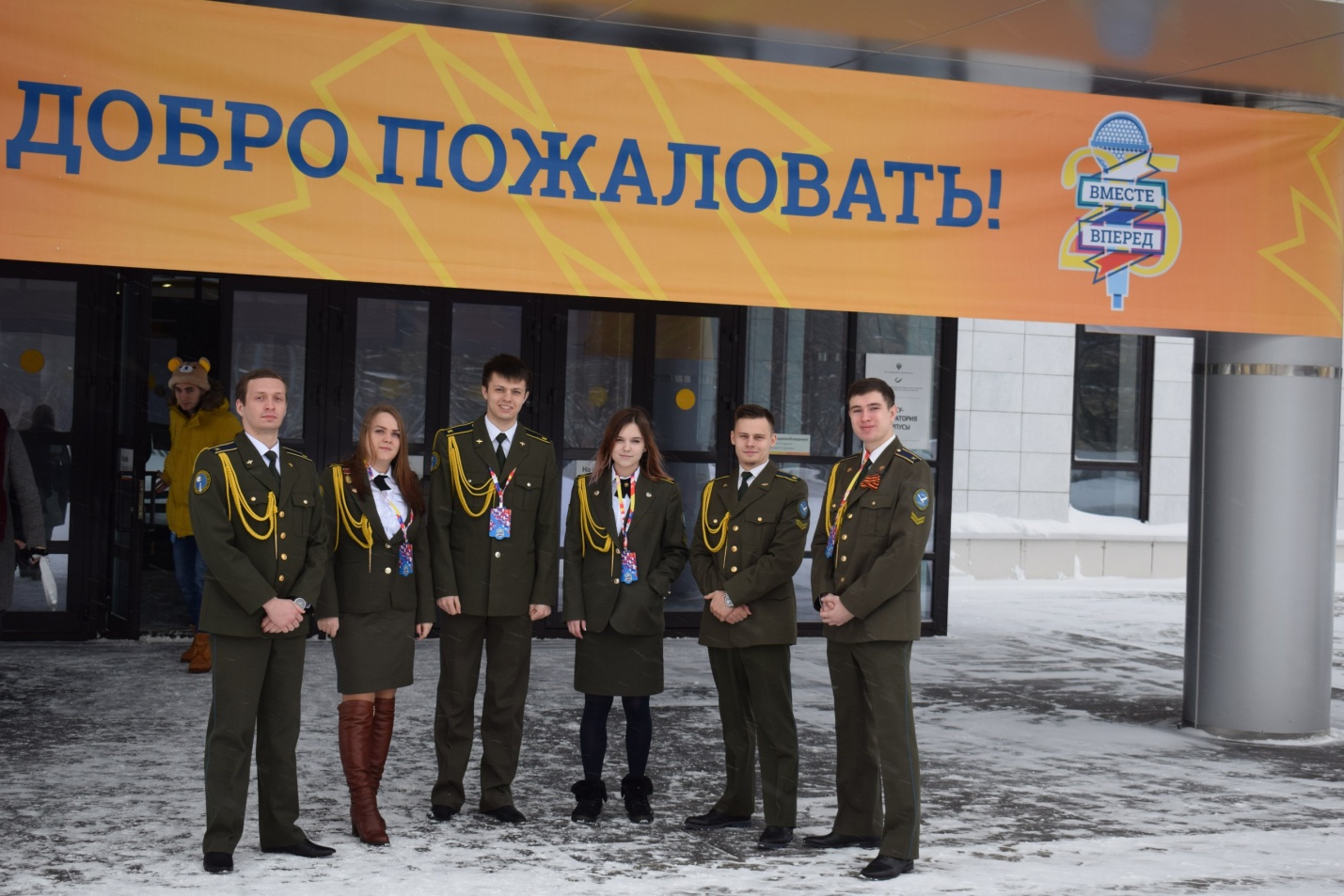 Команду  СВПО  «Сокол СГАУ»  Самарского университета представляли: 
(уч. группа 2121 М435)        Иван Седов;
(уч. группа 2305-240502D) Дмитрий Самсонов;
(уч. группа 5411-290303D)  Мария Лукиенко;
(уч. группа 2409-130303D)  Илья Колчин;
(уч. группа 2221-240405D ) Екатерина Колчина;
(уч. группа 3305-230301D) Катя Учаева;
(уч. группа 2409-130303D) Егор Жуков;                                                                 Анна Хмелёвская.
Основной его целью форума, приуроченного ко Дню российского студенчества, стало формирование командного духа студенчества и продвижение коллективной активности вузов. Полученные на мастер-классах, дискуссиях и тренд-сессиях навыки помогут молодым людям активизировать внеучебную работу в вузе. Дискуссии прошли по шести направлениям: спорт, творчество, патриотизм и межнациональные отношения, наука и интеллект, IT и киберспорт, медиа и СМИ. Карьера и лидерство, экономика и цифровые технологии – эти и многие другие темы обсуждали на форуме в рамках проекта "Диалог на равных".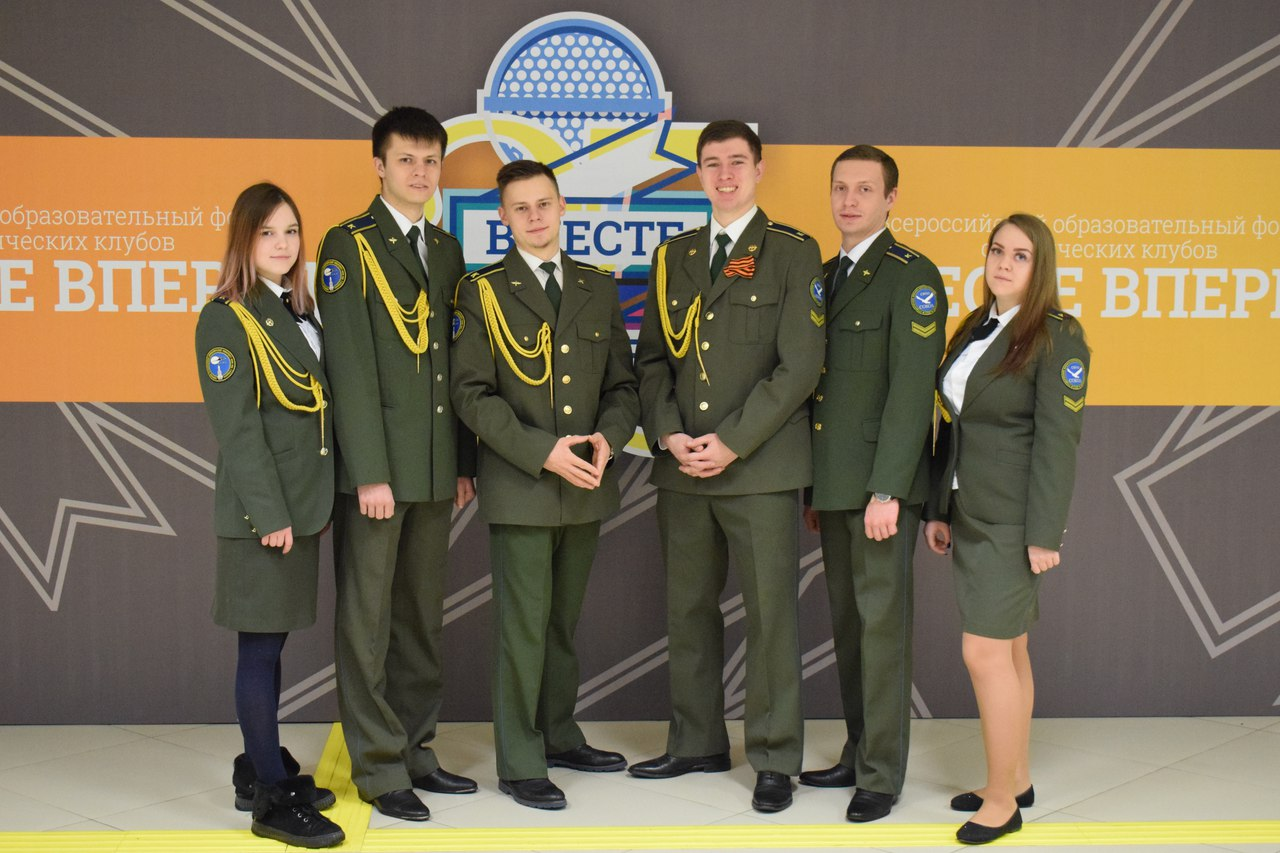 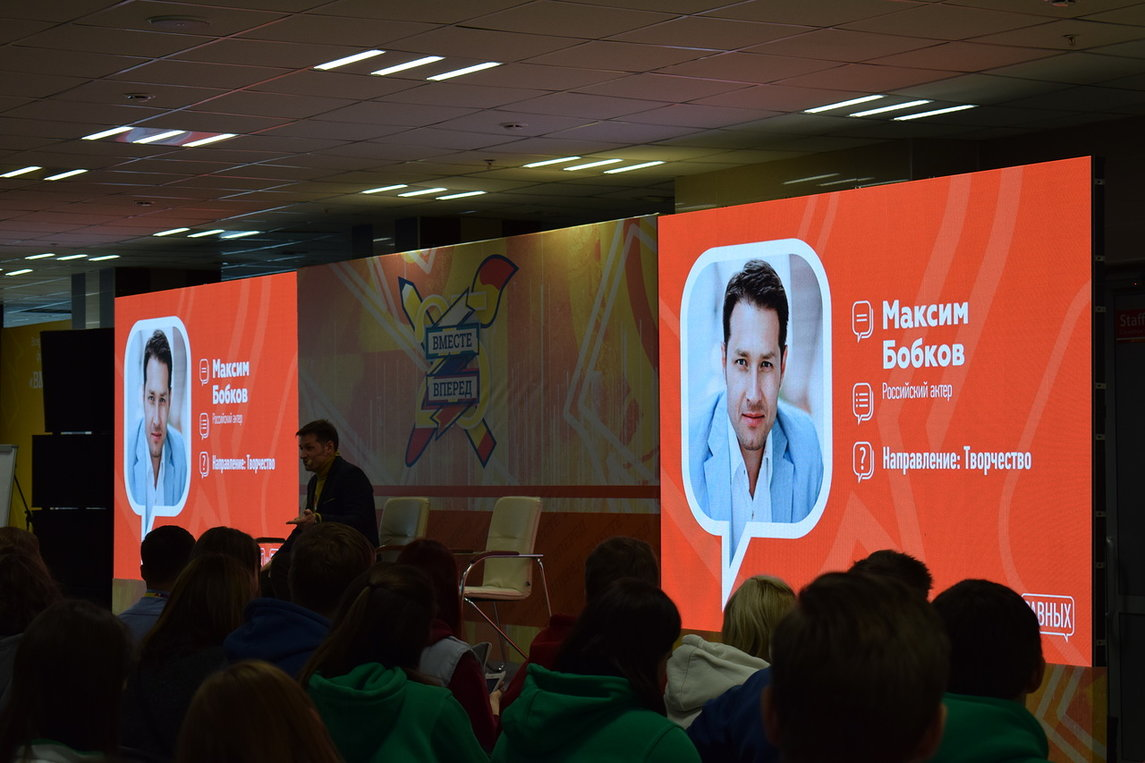 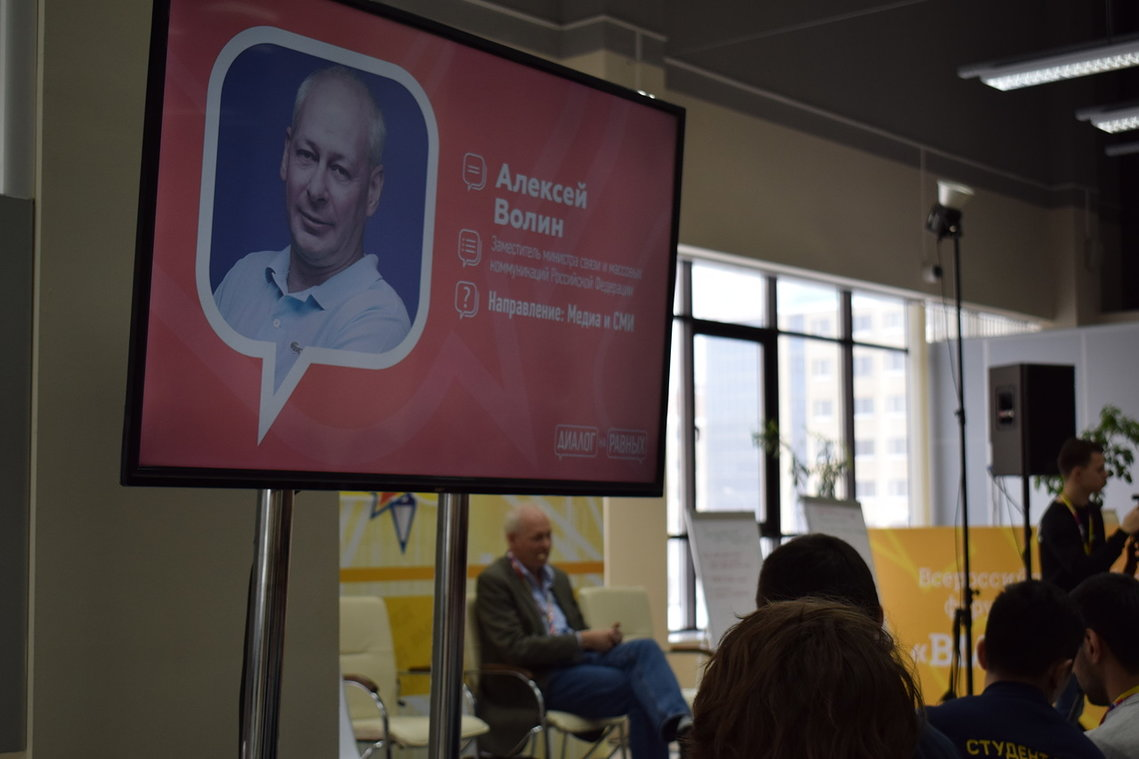 В первый день форума стены Поволжской государственный академии физической культуры, спорта и туризма стали местом проведения интенсивных тренд-сессий, а также лекций в рамках проекта "Диалог на равных", в ходе которых были отработаны навыки командной работы по решению проблем и разобраны вопросы патриотизма и межнациональных отношений. В данном конкурсе СВПО "Сокол СГАУ" занял третье место из шестнадцати.

        
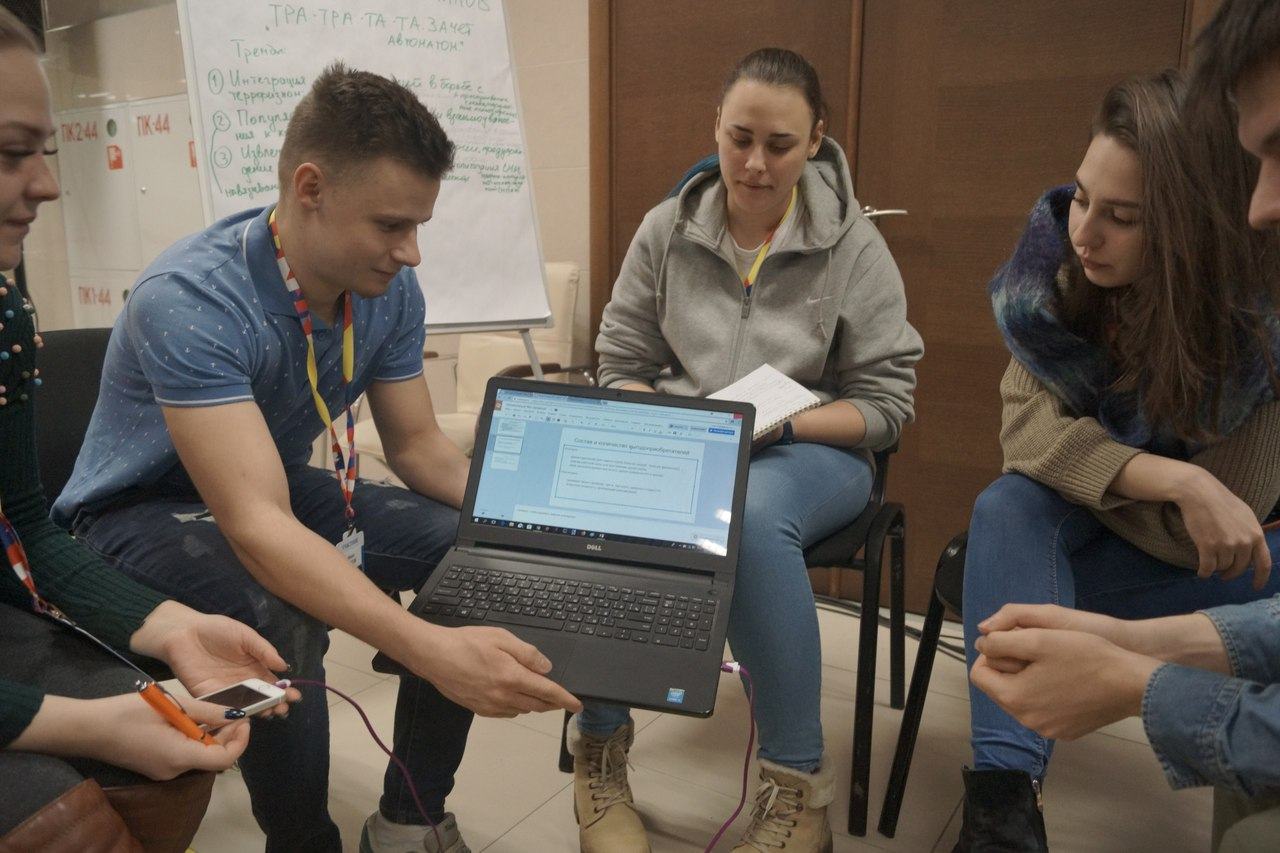 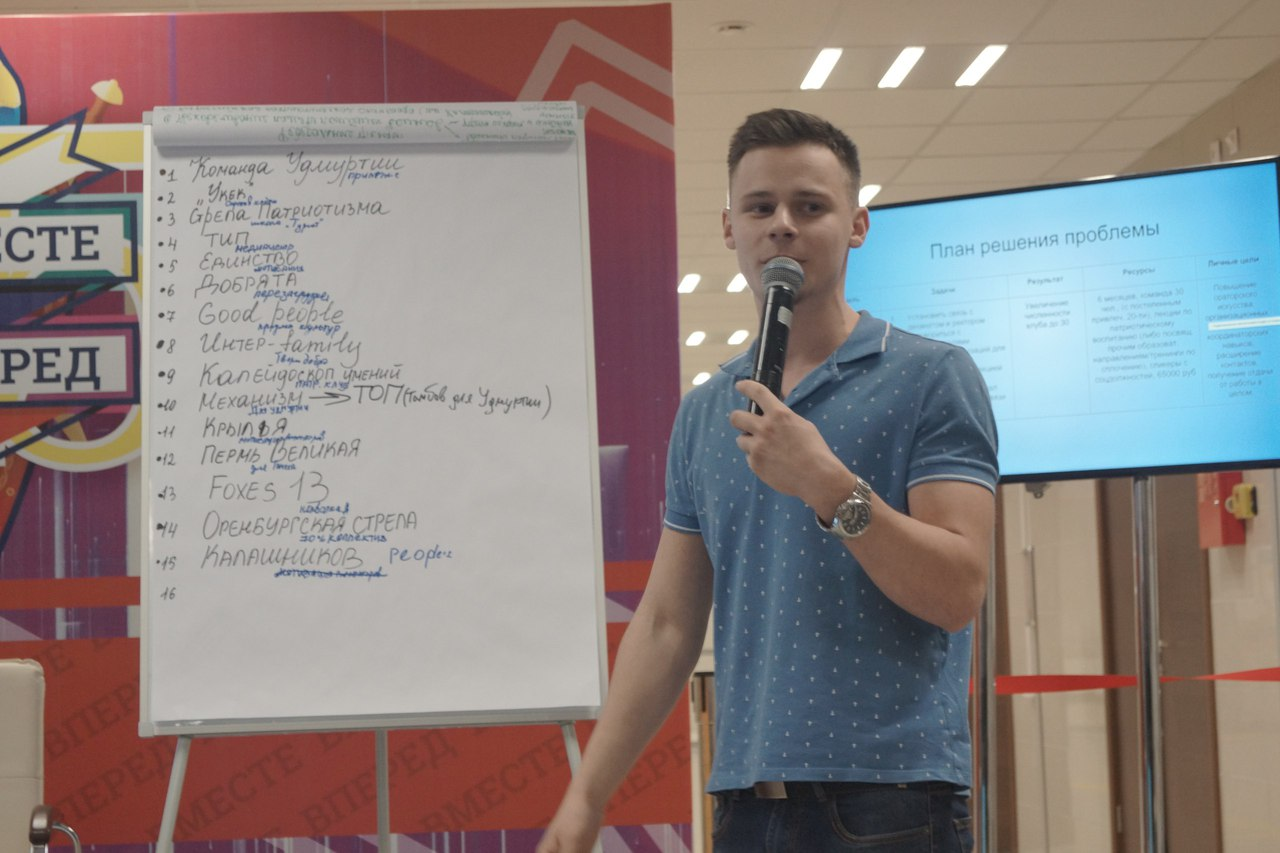 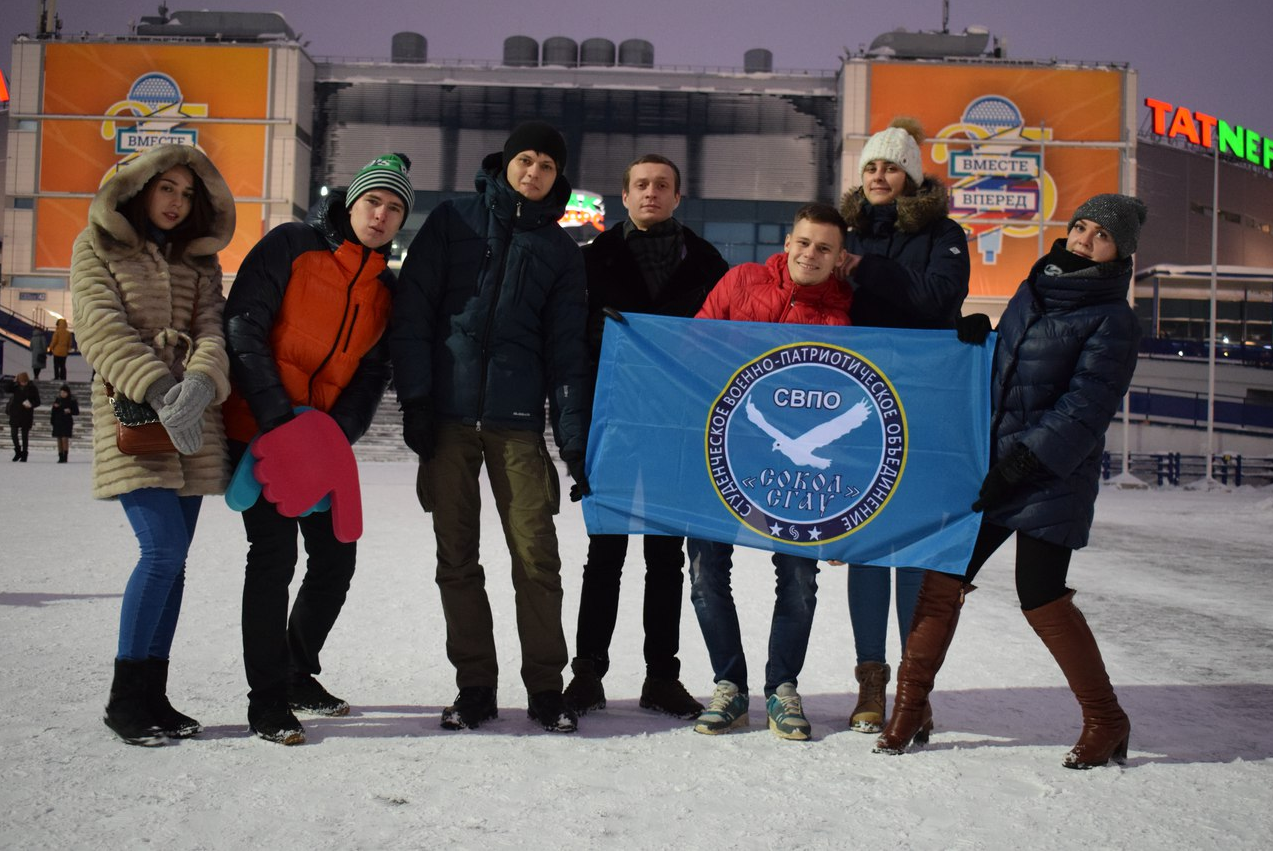 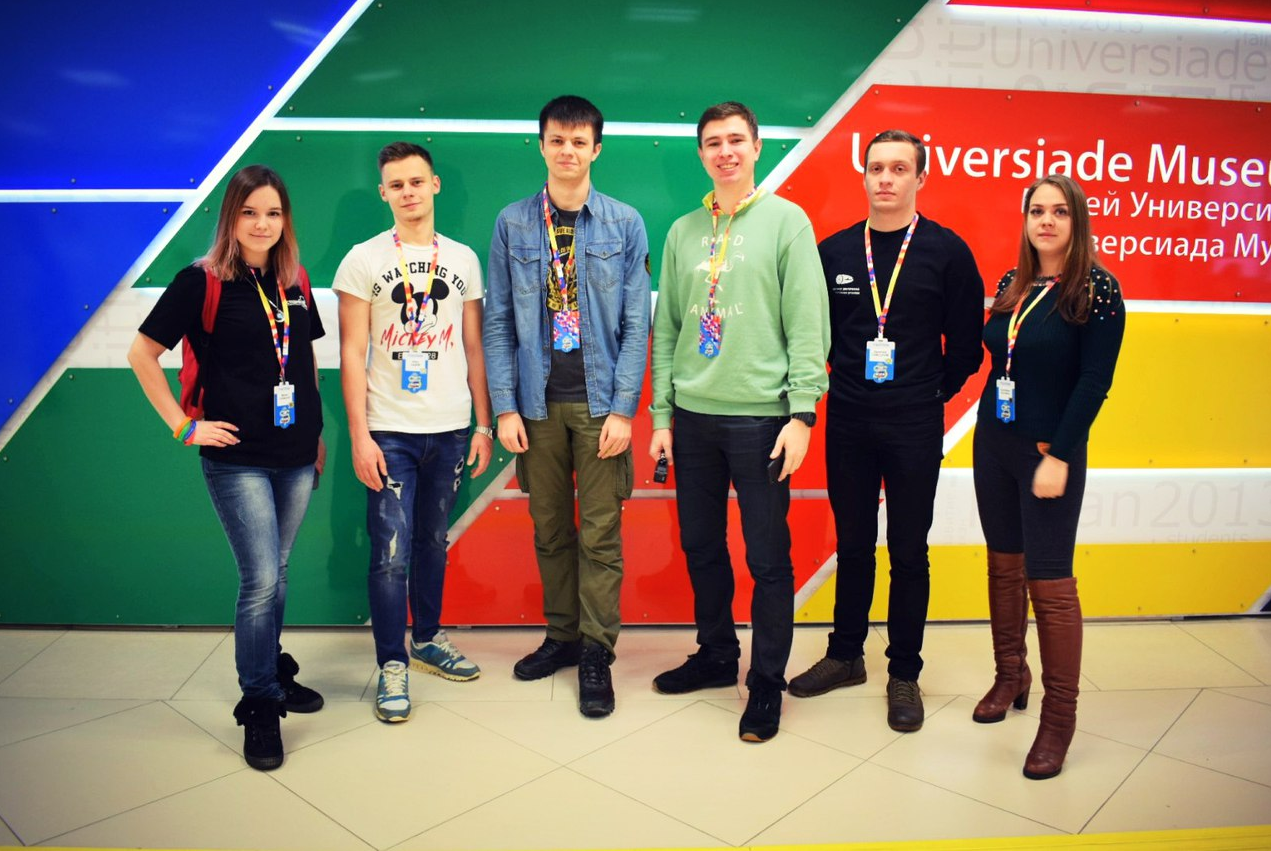 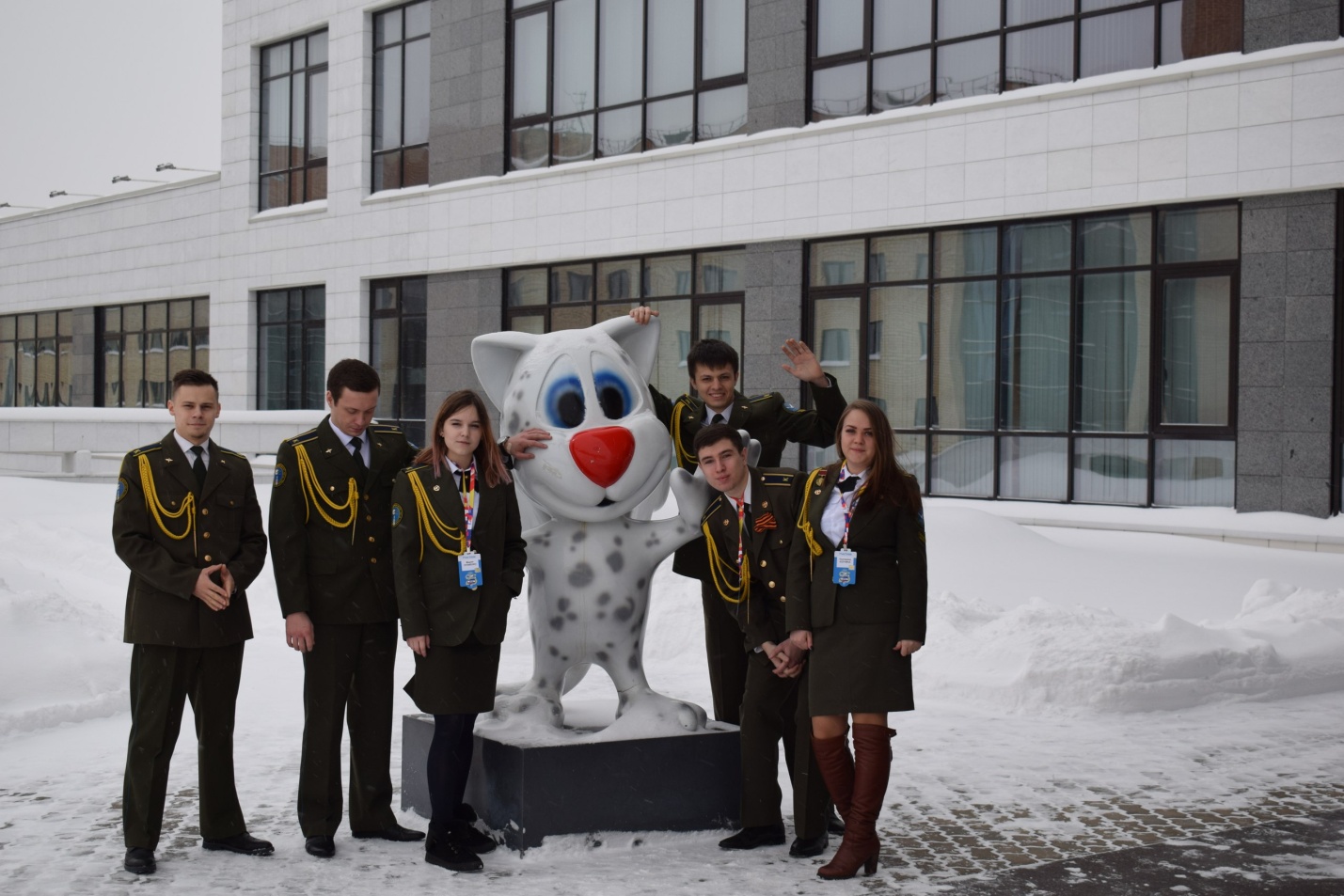 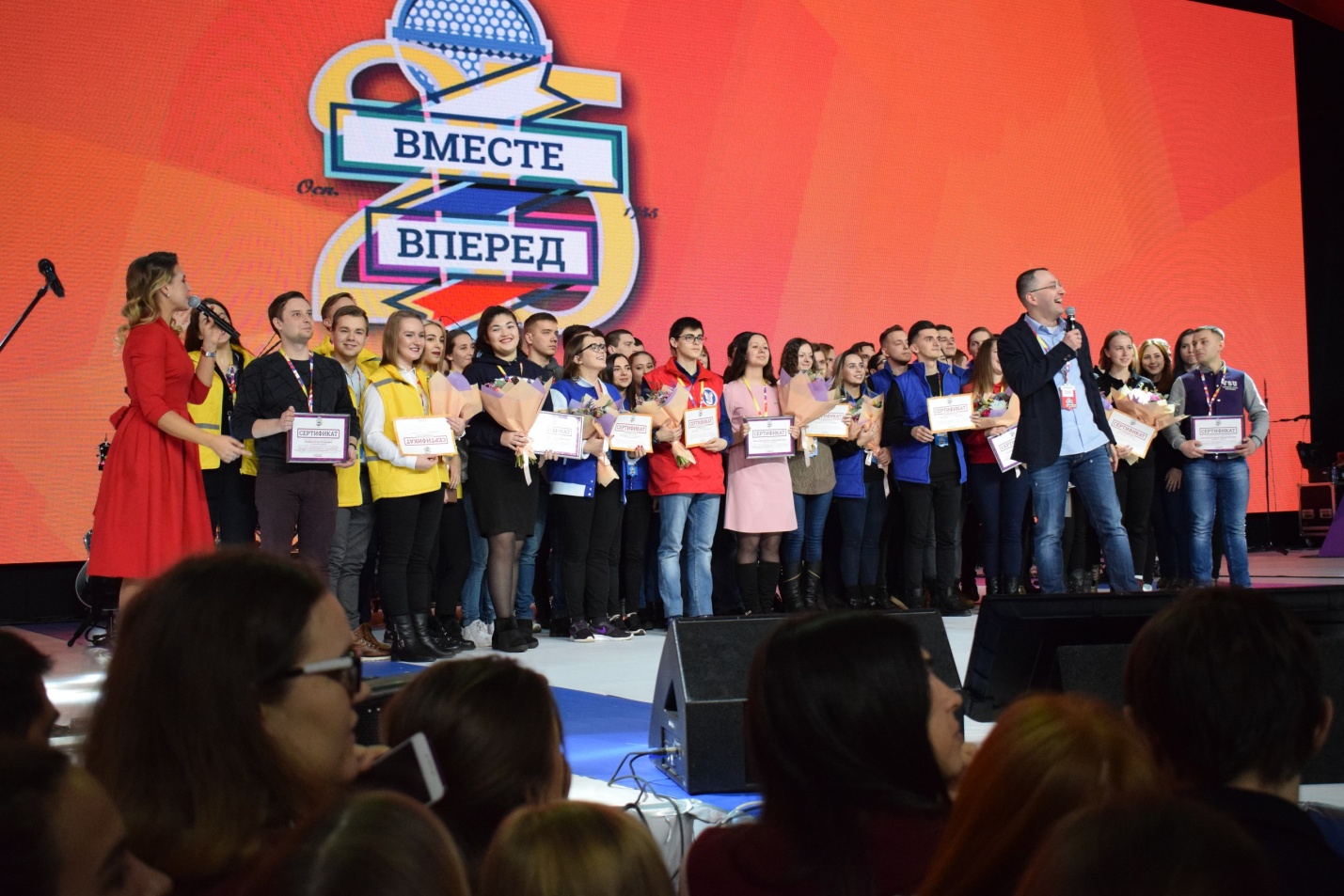 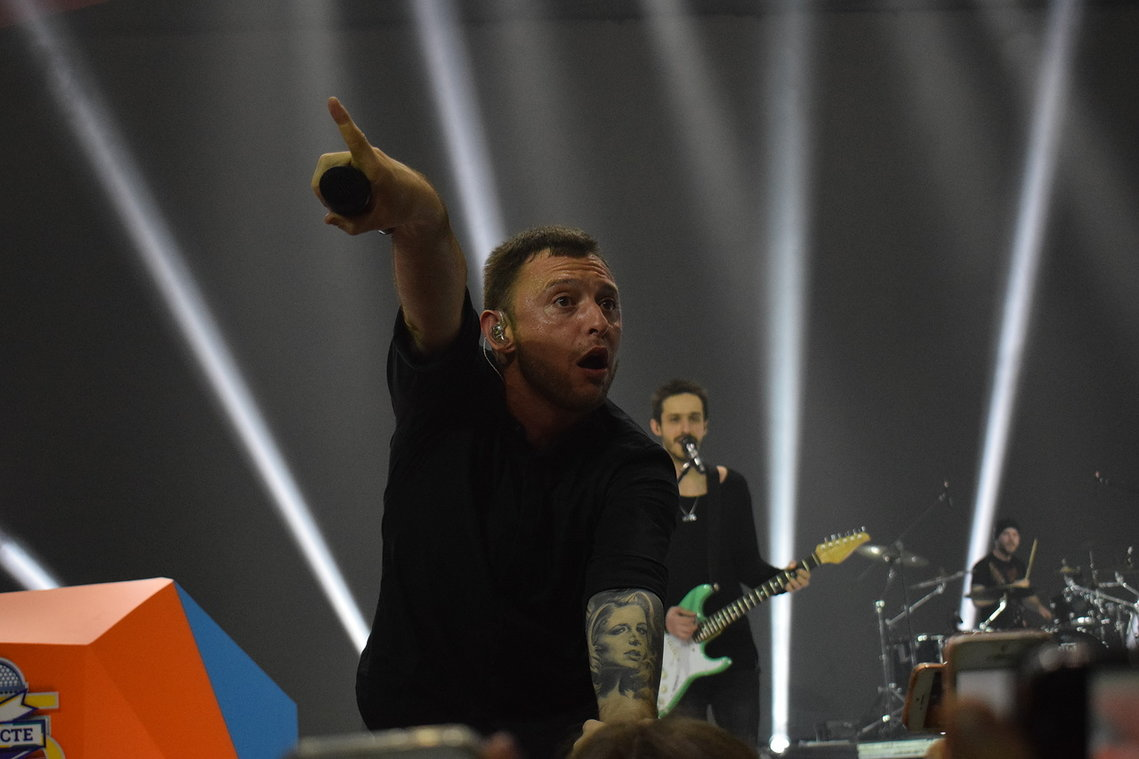 Завершился форум 25 января большим концертом. В ходе концерта состоялся визит президента России Владимира Путина, который поздравил собравшихся с Днем российского студенчества и провел телемост с ведущими вузами России. Отвечая на один из вопросов, президент заявил, что студенческие объединения должны напрямую работать с работодателями страны, решать вопросы производственной практики и трудоустройства."Студенты сами должны озаботиться своим трудоустройством. Не забывайте об этом", - сказал Владимир Путин. Он отметил, что таким объединениям, как союзы студентов, никто не запрещает общаться с будущими работодателями напрямую. "Студенту в одиночку, наверное, это трудновато, а организации союза студентов, мне кажется, это вполне по плечу. Можно и нужно установить прямые контакты с работодателями, добиться профессиональных связей, добиться того, чтобы студенты попадали туда на практику", - подчеркнул глава государства.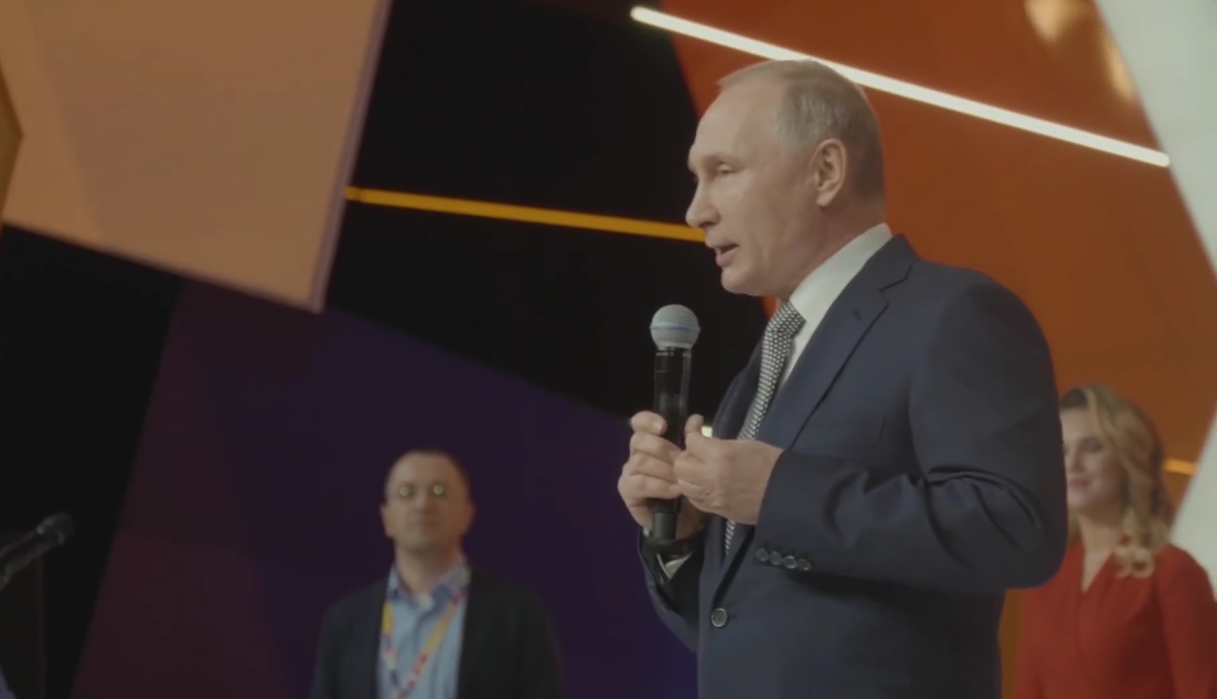 